	Ginebra, 27 de febrero de 2017Muy Señora mía/Muy Señor mío:1	Como continuación de la Circular TSB 233, de fecha 20 de septiembre de 2016, y con arreglo al § 9.5 de la Resolución 1 (Rev. Hammamet, 2016), por la presente le informo que 28 Estados Miembros participantes en la última reunión de la Comisión de Estudio 13 aprobaron el texto del proyecto de nueva Recomendación UIT-T Y.2773 "Modelos y sistemas de medición de la calidad de funcionamiento de la inspección detallada de paquetes" durante la sesión plenaria celebrada el 17 de febrero de 2017. El resumen de esta nueva Recomendación figura en el Anexo 1.2	Puede accederse en línea a la información disponible sobre patentes en el sitio web del UIT-T.3	El texto de la Recomendación prepublicada estará pronto disponible en el sitio web del UIT-T en la dirección http://www.itu.int/rec/T-REC-Y.4	La UIT publicará lo antes posible el texto de esta Recomendación.Le saluda muy atentamente,Chaesub Lee
Director de la Oficina de
Normalización de las TelecomunicacionesAnexo: 1ANEXO 1
(a la Circular TSB 13)Resumen de la nueva Recomendación UIT-T Y.2773Resumen de la nueva Recomendación UIT-T Y.2773 (2017), Modelos y sistemas de medición de la calidad de funcionamiento de la inspección detallada de paquetesEn la Recomendación UIT-T Y.2773 se especifican los modelos de calidad de funcionamiento y la métrica para la inspección detallada de paquetes. En esta Recomendación se especifican modelos de calidad de funcionamiento concretos para la inspección detallada de paquetes (DPI) y el punto de medición de la métrica de calidad de funcionamiento de la DPI. También se especifican métodos de establecimiento de categorías de la métrica de calidad de funcionamiento de la DPI. Además, se definen en esta Recomendación una plantilla de descripción de la calidad de funcionamiento de la DPI y una métrica específica de la calidad de funcionamiento de la DPI.______________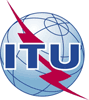 Unión Internacional de TelecomunicacionesOficina de Normalización de las TelecomunicacionesUnión Internacional de TelecomunicacionesOficina de Normalización de las TelecomunicacionesRef.:Tel.:
Fax:Circular TSB 13SG13/TK+41 22 730 5126
+41 22 730 5853–	A las Administraciones de los Estados 
Miembros de la Unión–	A las Administraciones de los Estados 
Miembros de la UniónCorreo-e:tsbsg13@itu.int Copia:–	A los Miembros de Sector del UIT-T;–	A los Asociados del UIT-T;–	A las Instituciones Académicas de la UIT;–	Al Presidente y a los Vicepresidentes de la
Comisión de Estudio 13;–	Al Director de la Oficina de Desarrollo de las Telecomunicaciones;–	Al Director de la Oficina de RadiocomunicacionesCopia:–	A los Miembros de Sector del UIT-T;–	A los Asociados del UIT-T;–	A las Instituciones Académicas de la UIT;–	Al Presidente y a los Vicepresidentes de la
Comisión de Estudio 13;–	Al Director de la Oficina de Desarrollo de las Telecomunicaciones;–	Al Director de la Oficina de RadiocomunicacionesAsunto:Aprobación de la nueva Recomendación UIT-T Y.2773 "Modelos y sistemas de medición de la calidad de funcionamiento de la inspección detallada de paquetes" Aprobación de la nueva Recomendación UIT-T Y.2773 "Modelos y sistemas de medición de la calidad de funcionamiento de la inspección detallada de paquetes" 